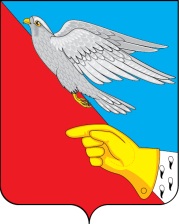 АдминистрацияВасильевского сельского поселенияШуйского  муниципального района Ивановской области155926,Ивановская область ,Шуйский район, с. Васильевское , ул. Советская ,д.1т./ факс 8 (49351)34-183 эл. почта: wasiladmin@rambler.ruПОСТАНОВЛЕНИЕ   № 21-п от  30.04.2021 годаОб утверждении отчета об исполнении бюджета Васильевского  сельского поселения за 1 квартал  2021годаВ соответствии с Федеральным законом от 06.10.2003 №131-ФЗ «Об общих принципах организации местного самоуправления в Российской Федерации», Бюджетным Кодексом Российской Федерации, Уставом Васильевского сельского поселения, Положением о бюджетном процессе Васильевского сельского поселения, утвержденным Решением Совета Васильевского сельского поселения  от 03.10.2017 № 1 к пр. 7, Администрация Васильевского сельского поселения постановляет:     Утвердить отчет об исполнении бюджета Васильевского сельского поселения за 1 квартал 2021 года по доходам в сумме 3128214,64 руб. и по расходам в сумме 2376560,67 руб., с превышением доходов над расходами в сумме 751653,97 руб., согласно приложениям № 1-6.2. Направить отчет об исполнении бюджета Васильевского сельского поселения за 1 квартал 2021 года в Совет Васильевского сельского поселения.3. Постановление подлежит размещению на официальном сайте Васильевского сельского поселения в информационно - телекоммуникационной сети «Интернет».Глава Васильевского сельского поселения		         А.В. КуриловПриложение № 1к Порядку опубликования сведенийо ходе исполнения бюджета,численности муниципальных служащихи работников муниципальных учреждений и затрат на их денежное содержание, утвержденноепостановлением администрации Васильевского сельское поселение от  23.05..2017 г. № 21 -пИсполнение по доходам бюджета Васильевского сельского поселенияна 01.04.2021ДОХОДЫ(тыс. руб.)Приложение № 2к Порядку опубликования сведенийо ходе исполнения бюджета,численности муниципальных служащихи работников муниципальных учреждений и затрат на их денежное содержаниеутвержденноепостановлением администрации Васильевского сельское поселение от  23.05..2017 г. №  21- пИсполнение по расходам бюджета Васильевского сельского поселенияРАСХОДЫ		 (тыс. руб.)Приложение № 3к Порядку опубликования сведений о ходе исполнения бюджета,численности муниципальных служащих и работников муниципальных учреждений и затрат на их денежное содержаниеутвержденноепостановлением администрации Васильевского сельское поселение от  23.05..2017 г. № 21-п Сведения о численности муниципальных служащихорганов местного самоуправления,работников муниципальных учреждений и фактических затратна их денежное содержаниеПриложение 4к постановлению Администрации Васильевского сельского поселения№21 от 30.04.2021 гСведенияоб исполнении бюджета Васильевского сельского поселения по расходамв разрезе муниципальных программ в 1 квартале 2021 годаед. измерения: руб.Наименование доходовпланфакт% исполненияВсего, в том числе:10852,33128,228,8Собственные доходы, из них1578,0452,128,7Налоговые доходы1519,9420,928,8Неналоговые доходы58,131,253,7Дотация7289,61829,725,1Субвенция232,455,023,7Субсидия853,7138,416,2Иные межбюджетные трансферты898,6660,373,5Наименование расходовпланфакт% исполненияВсего, в том числе:11048,32376,621,5Управление3515,4889,625,3Национальная оборона (воинский учёт)232,455,023,7Национальная безопасность и правоохранительная деятельность (пожарная безопаснось)254,00,00,0Национальная экономика (дороги)660,3321,848,7ЖКХ и благоустройство1829,8316,417,3Культура4280,2734,417,2Социальная политика242,159,424,5Физическая культура и спорт34,00,00Категория работниковЧисленность 
работников, 
чел.Фактические затраты на денежное содержание (тыс. руб.)Работники муниципальных учреждений9544,0Муниципальные служащие 5439,0№ п/пНаименование муниципальной программы Васильевского сельского поселенияУточненный план Исполнение Отклонение от плана% исполнения1«Обеспечение мероприятий в области пожарной безопасности Васильевского сельского поселения»254000,000,0-254000,000,02«Благоустройство и озеленение территории Васильевского сельского поселения»1669810,27306651,26-1363159,0118,4%3«Управление имуществом Васильевского сельского поселения»10 000,000,00-10 000,000,0%4«Развитие культуры и спорта Васильевского сельского поселения» 4314268,50734364,02-3579904,4817,0%5«Энергосбережения и повышения энергетической эффективности учреждений Васильевского сельского поселения»150016,009800,00-140216,006,5%6«Развитие муниципального направления»3420431,89877096,57-2543335,3225,6%7«Дорожная деятельность и безопасность дорожного движения»660328,5321750,00-338578,548,7%Итого по муниципальным программам:Итого по муниципальным программам:10478855,162249661,85-8229193,3121,5%Непрограммные направления деятельности органов местного самоуправления Васильевского сельского поселенияНепрограммные направления деятельности органов местного самоуправления Васильевского сельского поселения569490,00126898,82-442591,1822,2%ВСЕГО:ВСЕГО:11048345,162376560,67-8671784,4921,5%